بسمه تعالیاطلاعیه شماره 18 پژوهشگاه علوم انسانی و مطالعات فرهنگیدرخصوص بارگذاری فایل های مربوط به مقالات،کتاب و سایر مستندات علمی و پژوهشی آزمون نیمه متمرکز دوره های دکتری سال 1399به اطلاع داوطلبان گرامی می رساند، برای بارگذاری مدارک و مستندات مربوط به سوابق علمی،پژوهشی و آموزشی پس از ورود به سامانه از گزینه "الصاقی نامه"استفاده نمایید.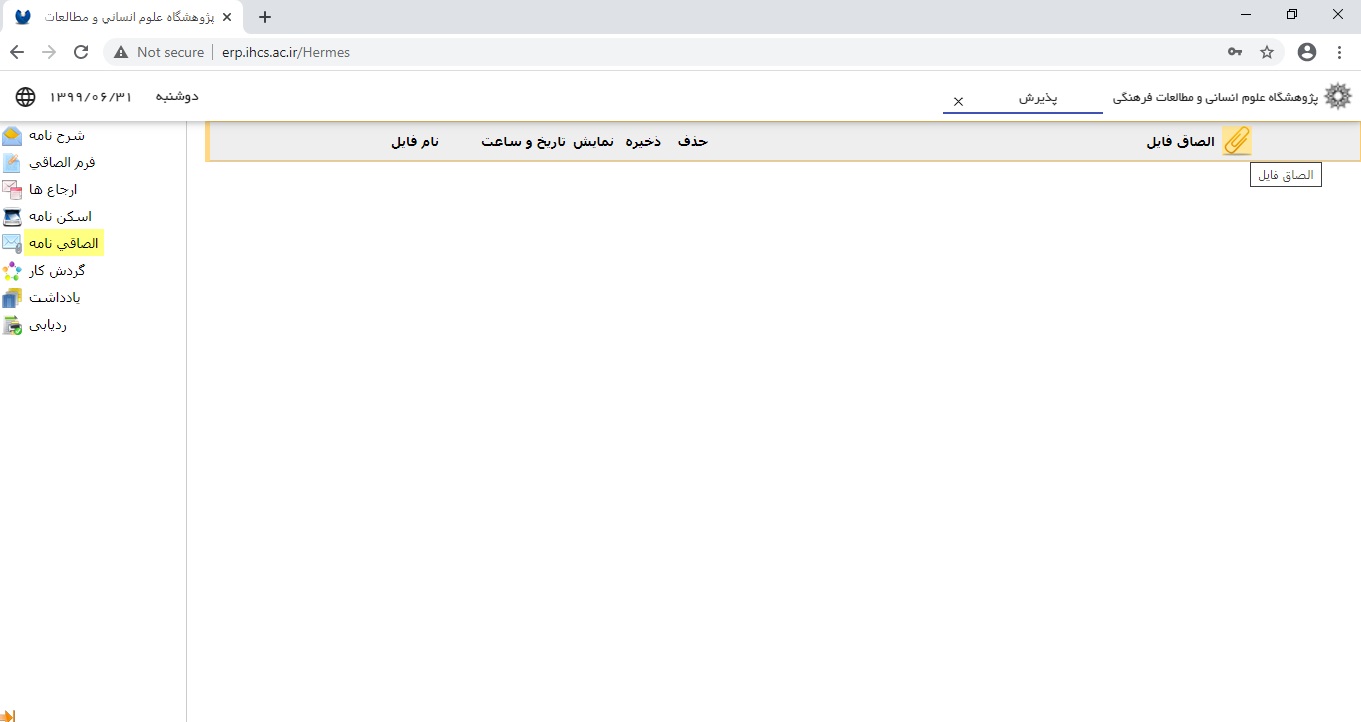 
                       امور آموزش و آزمون مدیریت تحصیلات تکمیلی